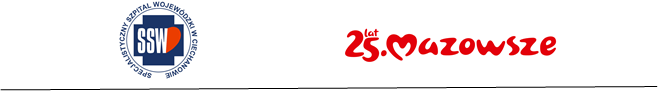 Załącznik nr 1 – formularz ofertowy Dotyczy: postępowania pn. Zakup urządzeń robotycznych do rehabilitacji – znak /2501/102/23                                                                                                                                                             Dane wykonawcy Przedmiot oferty:Oferta dotyczy przetargu pn. Zakup urządzeń robotycznych do rehabilitacjiZnak:  ZP/2501/102/23,Informacje dotyczące oferty;     Cena oferty:     Oferowany okres gwarancji:*niepotrzebne skreślićOświadczeniaOświadczam, że:Zamówienie zostanie zrealizowane w terminach określonych w SWZ oraz ze wzorze umowy;W cenie naszej oferty zostały uwzględnione wszystkie koszty wykonania zamówienia;Zapoznałem się z SWZ oraz wzorem umowy i nie wnoszę do nich zastrzeżeń oraz przyjmuję warunki w nich zawarte;Akceptuję, iż zapłata za zrealizowanie zamówienia następować będzie na zasadach opisanych  we  wzorze umowy w terminie do 30 dni od daty otrzymania przez Zamawiającego prawidłowo wystawionej faktury; Zapoznałem się z klauzulą informacyjną z art. 13 RODO opublikowaną na stronie internetowej zamawiającego i akceptujemy  jego treść, w związku z uczestnictwem w postępowaniu o udzieleniu zamówienia publicznego.Informuję, że (zaznaczyć właściwe):☐ wybór oferty nie będzie prowadzić do powstania u Zamawiającego obowiązku podatkowego☐ wybór oferty będzie prowadzić do powstania u Zamawiającego obowiązku podatkowego w odniesieniu do następujących towarów lub usług: ...................................................................................................................       których dostawa lub świadczenie będzie prowadzić do jego powstania. Wartość towaru lub usług powodująca obowiązek podatkowy u Zamawiającego to: ..................................................................zł nettoUwaga! W przypadku, gdy wykonawca nie zaznaczy żadnego z wariantów zamawiający przyjmie, że wybór oferty nie będzie prowadził do powstania obowiązku podatkowego po stronie zamawiającego.Oświadczamy, że wykonawca, którego reprezentuję (skreślić  niewłaściwe):☐ Jest  mikroprzedsiębiorstwem ☐ Jest  małym przedsiębiorstwem☐ Jest  średnim przedsiębiorstwemMikroprzedsiębiorstwo: przedsiębiorstwo, które zatrudnia mniej niż 10 osób i którego roczny obrót lub roczna suma bilansowa nie przekracza 2 milionów EUR.Małe przedsiębiorstwo: przedsiębiorstwo, które zatrudnia mniej niż 50 osób i którego roczny obrót lub roczna suma bilansowa nie przekracza 10 milionów EUR.Średnie przedsiębiorstwo: przedsiębiorstwo, które nie jest mikroprzedsiębiorstwem ani małym przedsiębiorstwem i które zatrudnia mniej niż 250 osób i którego roczny obrót nie przekracza 50 milionów EUR lub roczna suma bilansowa nie przekracza 43 milionów EUR.Akceptuję zawarcie Umowy w formie elektronicznej, tj. opatrzonej kwalifikowanym podpisem elektronicznym (skreślić niewłaściwe)TAKNIEPełna nazwa:Pełna nazwa:Pełna nazwa:Adres:Adres:Adres:województwowojewództwowojewództwoNIP:REGON:KRSstrona www:strona www:adres e-mail:nr telefonównr telefonównr telefonównr części/przedmiot zamówieniaIlośćSzt.cena nettoPLNcena bruttoPLNMobilne roboty rehabilitacyjne górnych partii ciała2Mobilne roboty rehabilitacyjne kończyn dolnych3RazemRazemnr części/przedmiot zamówieniawymagany minimalny okres gwarancji(w miesiącach)oferowany  okres gwarancjiponad wymagany minimalny(w miesiącach)*Mobilne roboty rehabilitacyjne górnych partii ciała24   36 miesięcy   48 miesięcyMobilne roboty rehabilitacyjne kończyn dolnych24   36 miesięcy   48 miesięcyData; kwalifikowany podpis elektroniczny lub podpis zaufany lub podpis osobisty